Please send this form (duly filled and signed), your CV (including awards and publications), and thesis copy (including examiners’ comments, if available) to icichennaicentre@gmail.com on or before the last date.Indian Concrete Institute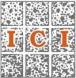 Chennai CentreICI(CC)- UltraTech Awards 2020 Outstanding Master’s Thesis in the Field of Concrete 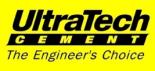 The college/university must be located in ICI-CC region (Chennai, Chengalpet, Kancheepuram, Ranipet, Tirupattur, Thiruvannamalai, Thiruvallur, and Vellore).Thesis must have been accepted during the period Aug 1st, 2018 – July 31st, 2020.The submitted thesis must be in the field of structural design, materials, and construction of concrete structures.The awards for 1st, 2nd and 3rd places will be given.The college/university must be located in ICI-CC region (Chennai, Chengalpet, Kancheepuram, Ranipet, Tirupattur, Thiruvannamalai, Thiruvallur, and Vellore).Thesis must have been accepted during the period Aug 1st, 2018 – July 31st, 2020.The submitted thesis must be in the field of structural design, materials, and construction of concrete structures.The awards for 1st, 2nd and 3rd places will be given.The college/university must be located in ICI-CC region (Chennai, Chengalpet, Kancheepuram, Ranipet, Tirupattur, Thiruvannamalai, Thiruvallur, and Vellore).Thesis must have been accepted during the period Aug 1st, 2018 – July 31st, 2020.The submitted thesis must be in the field of structural design, materials, and construction of concrete structures.The awards for 1st, 2nd and 3rd places will be given.PhotographNameUniversity/InstituteTitle of the ThesisDegreeM. E.  ⃝M. Tech.  ⃝   M.S. (by Research)     ⃝ Year of Award of Degree Grade / Marks AwardedContact DetailsE-mailE-mailMobile No.Contact DetailsDeclaration: This thesis is a presentation of my original research work. Wherever contributions of others are involved, every effort is made to indicate this clearly, with due reference to the literature, and acknowledgment of collaborative research and discussions. The work was done under the guidance ofProf. ____________________________                                                                                                                       Declaration: This thesis is a presentation of my original research work. Wherever contributions of others are involved, every effort is made to indicate this clearly, with due reference to the literature, and acknowledgment of collaborative research and discussions. The work was done under the guidance ofProf. ____________________________                                                                                                                       Declaration: This thesis is a presentation of my original research work. Wherever contributions of others are involved, every effort is made to indicate this clearly, with due reference to the literature, and acknowledgment of collaborative research and discussions. The work was done under the guidance ofProf. ____________________________                                                                                                                       Declaration: This thesis is a presentation of my original research work. Wherever contributions of others are involved, every effort is made to indicate this clearly, with due reference to the literature, and acknowledgment of collaborative research and discussions. The work was done under the guidance ofProf. ____________________________                                                                                                                       Applicant’s SignatureApplicant’s SignatureDate and PlaceDate and PlaceIn my / our capacity as supervisor of the applicant’s thesis, I certify that the above statements are true to the best of my knowledge.  Date:                                                                                                                                            (Guide’s Name and Signature)                   In my / our capacity as supervisor of the applicant’s thesis, I certify that the above statements are true to the best of my knowledge.  Date:                                                                                                                                            (Guide’s Name and Signature)                   In my / our capacity as supervisor of the applicant’s thesis, I certify that the above statements are true to the best of my knowledge.  Date:                                                                                                                                            (Guide’s Name and Signature)                   In my / our capacity as supervisor of the applicant’s thesis, I certify that the above statements are true to the best of my knowledge.  Date:                                                                                                                                            (Guide’s Name and Signature)                   Last date for submission of the duly completed nomination forms21st September, 2020